Konfederace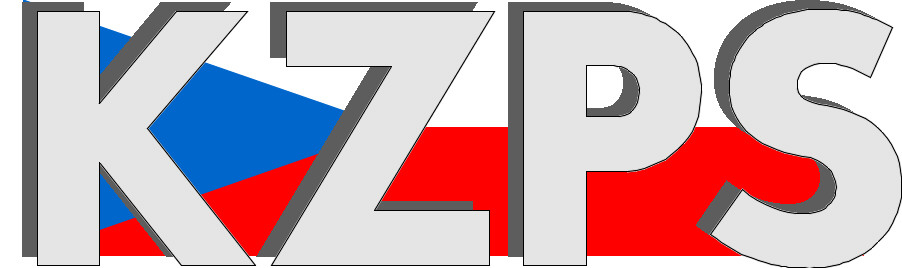 zaměstnavatelských a podnikatelských svazů ČR  Sekretariát:	    	 Václavské nám. 21		   tel.: 222 324 985                   	 110 00 Praha 1			   fax: 224 109 374 	            	         e-mail: kzps@kzps.cz S t a n o v i s k o Konfederace zaměstnavatelských a podnikatelských svazů ČRk podkladovým materiálům na 142. Plenární schůzi RHSD ČR dne 9. května 2018--------------------------------------------------------------------------------------------------------------K bodu č. 1.2	Připravované změny horního zákona	KZPS ČR nesouhlasí s materiálem předloženým k projednání z následujících důvodů:Připravovaný materiál představuje významnou změnu horního zákona s předpokládanými značnými dopady na ekonomiku celého těžebního sektoru. Bez jejich vyhodnocení může být ohrožena finanční situace těžebních společností a současně může způsobit další pravděpodobné sociální dopady na regiony, programy společenské odpovědnosti a oslabení těžařů v mezinárodním konkurenčním prostředí. Za chybu pokládáme především skutečnost, že dopady připravovaných změn nebyly v rozporu se zásadami platné Surovinové politiky konzultovány s podnikatelskou veřejností. Jde o kombinaci dopadů v krátkém časovém období -  zrušení pětiletého moratoria na sazby úhrad z vydobytých nerostů, převod rezerv v hotovosti na vázané účty a nově začleněná tvorba rezerv na technickou likvidaci dolu nebo lomu.K jednotlivým bodům materiálu:K čl. I bod 4 /souvisí s bodem 10/ Nesouhlasíme se zaváděnou povinností poskytovat údaje o nákladech na těžbu a průměrné tržní ceně. Jedná se o součást obchodního tajemství organizací podle uzavřených smluv a státní orgány (MPO a orgány státní báňské správy) tyto údaje podle našeho názoru k plnění svých pravomocí nepotřebují. Poslední novela horního zákona provedená zákonem č. 89/2016 Sb. zakotvila konsensuálně akceptovaný jednodušší způsob výpočtu úhrad za vytěžené nerosty založený na principu sazba za jednotku vytěženého množství. Celá administrativa úhrad pak úzce souvisí se zrušením současně platného pětiletého moratoria a při existujících skokových meziročních pohybech tržních cen u řady dobývaných nerostů je i zcela zbytečná a nepoužitelná.K článku I. bod 6.  V rámci připomínkového řízení došlo k pouze k dohodě o definici pojmu technická likvidace dolu nebo lomu. Nadále nesouhlasíme s včleněním institutu technické likvidace dolu nebo lomu jako součásti sanace a rekultivace, tj. podléhající povinnosti tvorby finanční rezervy na tyto práce. V kombinaci s nově zaváděnou povinností převodu rezerv z analytického účtu na zvláštní vázaný účet do 30. 6. 2025 toto představuje další negativní dopad do disponibilních prostředků organizací v neprospěch investic a programů společenské odpovědnosti firem. K čl. I bod 10 Nesouhlasíme s vypuštěním pětileté lhůty stabilizující sazby úhrad z vydobytých nerostů. Současný stav je kompromisním řešením dohodnutým mezi předkladatelem a zástupci těžebního průmyslu přijatým Poslaneckou sněmovnou Parlamentu ČR směřujícím ke zvýšení podnikatelské jistoty v tomto náročném oboru podnikání. Upozorňujeme, že mimo to existují nerosty (ropa, zemní plyn, černé uhlí, kaolin, stavební suroviny atd.), u nichž stanovení sazeb úhrad v kratším časovém intervalu zcela míjí zamýšlený účinek a těžební firma by musela ve svém účetnictví vytvářet další rezervu finančních prostředků. Vzhledem k termínu účinnosti této právní úpravy (od 1. 1. 2017) zásadně odmítáme tvrzení předkladatele o tom, že se fixace sazeb na období pěti let neosvědčila. U ostatních navrhovaných změn upozorňujeme na skutečnost, že současná závaznost Surovinové politiky je ponechána na správním uvážení příslušného správního úřadu, (opírá se o ustanovení § 24 odst. 2 horního zákona) a není jednoznačně závazná ve smyslu tvrzení předkladatelů. Podstata naší výhrady nespočívá ve zpochybňování tvrzení uváděných předkladatelem k č. I. bod 1, ale naopak, má-li být podle usnesení vlády Surovinová politika podkladem pro rozhodovací činnost ministerstev a jiných správních úřadů, je třeba, aby byla přiměřeně určitá a odstraněny nezávazné formulace, které současně platná Surovinová politika obsahuje.Do usnesení:	Zástupci zaměstnavatelů nesouhlasí s předloženým materiálem, upozorňují na kumulaci dopadů a narušení stability podnikatelského prostředí v těžebním sektoru a jeho konkurenceschopnosti, zejména na:zrušení pětiletého moratoria na nezvyšování sazeb za vydobytý nerost záměrem stanovovat ročně výši odvodů za vytěžené nerosty,nově stanovené povinnosti převést finanční prostředky z analytických účtů na zvláštní vázané účty, což může představovat finanční zatížení bránící investicím a rozvoji společností,nově navrhované povinnosti vytvářet rezervy na technickou likvidaci lomu nebo dolu jako součásti sanace a rekultivace,vyžadování povinnosti hlásit náklady na těžbu a údaje o odbytových cenách, které jsou citlivé a v řadě případů představují smluvní tajemství.	Návrh zásadně narušuje střednědobé finanční plánování těžařů a deformuje stabilitu podnikatelského prostředí. Stanovení finální výše sazeb pro daný kalendářní rok nařízením vlády do konce dubna daného kalendářního roku v kombinaci s možnou změnou sazeb v každém roce neodpovídá obchodní praxi v sektoru.	Zástupci zaměstnavatelů vyzývají vládu, aby zachovala pětileté moratorium, které tradičním sektorům českého hospodářství uchová střednědobou jistotu v rámci finančního plánování.	Zástupci zaměstnavatelů vyzývají vládu, aby do doby, než budou zhodnoceny dopady na podnikatelské prostředí v těžebním průmyslu, byl legislativní proces pozastaven.K bodu č. 1.3	Karenční doba, stav přípravy a harmonogram zavedení 		elektronické neschopenky	Konfederace podnikatelských a zaměstnavatelských svazů ČR zásadně nesouhlasí se zrušením karenční doby a trváme na zachování třídenní karenční doby. Pokud již dochází k jejímu prolomení požadujeme, aby byla zaměstnancům znovu zavedena sazba 1,1 % na nemocenské pojištění (tak jak tomu bylo pře rokem 2008), aby tím byly kryty zvýšené výdaje ČSSZ na od letošního roku nově zavedené dávky nemocenského pojištění.Požadujeme sazbu 25 % v prvních třech dnech, jak tomu bylo u nemocenského pojištění v roce 2004, neboť v prvních třech dnech je minimální možnost zaměstnavatele kontrolovat režim práce neschopného pojištěnce a bude docházet k většímu zneužívání tohoto institutu.Žádáme o zavedením urychlené e-neschopenky a následné propojení s úpravami karenční doby. Tento návrh odstraňuje zásadní problém zaměstnavatelů s odstraněním „karenční doby“ a tím je praktická nemožnost kontroly nemocných v prvních dnech nemoci, souvisejícímu nárůstu nákladů, problémy s plněním zakázek apod.Vzhledem k důležitosti zavedení e-neschopenky vyjadřujeme podiv a nespokojenost s předloženým materiálem MPSV „Návrh zákona, kterým se mění zákon č. 259/2017 Sb., kterým se mění zákon č. 589/1992 Sb., o pojistném na sociální zabezpečení a příspěvku na státní politiku zaměstnanosti, ve znění pozdějších předpisů, a další související zákony, a zákon č. …/2018 Sb., kterým se mění zákon č. 582/1991 Sb., o organizaci a provádění sociálního zabezpečení, ve znění pozdějších předpisů, a některé další zákony“, který hovoří o zavedení e-neschopenky od 1. ledna 2021, tedy o posunu jejího zavedení o 2 roky“.	Do usnesení:Vyzýváme MPSV o zkrácení lhůt tak, aby e-neschopenka byla spuštěna nejpozději o rok dříve – k 1. lednu 2020. Po jejím spuštění řešit karenční dobu.KZPS ČR nabízí své odborníky pro spolupráci na tvorbě celém systému, resp. navrhujeme obnovení fungující mezirezortní skupiny k elektronizaci neschopenek.KZPS ČR rovněž nabízí spolupráci s podniky o různé velikosti, struktuře a oborovosti pro potřeby pilotního provozu, resp. odzkoušení celého sytému v praxi.K bodu č. 1.4	Národní program reforem, Konvergenční program, 			Střednědobé rozpočtové rámce	KZPS ČR vyjadřuje striktní a zásadní nesouhlas s tím, že věcný záměr stavebního zákona bude vládě předložen až ve 4. čtvrtletí 2020. To znamená, že práce na paragrafovém znění, připomínková řízení a schvalování zákona bude až v gesci další vlády (v případě řádných voleb) s předpokladem schválení paragrafového znění až v roce 2025. 	To je nepochopitelné vzhledem ke skutečnosti, že polovina současných obtíží v investiční výstavbě je v oblasti legislativy, ve které je stavební zákon základním pilířem. 	Současně se ptáme, komu to vyhovuje, nám jako podnikatelům a zaměstnavatelům určitě ne.Do usnesení:	KZPS ČR žádá, aby termín zpracování paragrafového znění stavebního zákona byl změněn na 4. čtvrtletí 2020. K bodu č. 1.5	Růst platů pedagogických pracovníků a jeho 			struktura – plán pro roky 2019 až 2021Předložený materiál se snaží stanovit jasnou strategii růstu platů v oblasti regionálního školství. Růst platů především u pedagogických pracovníků považujeme za nezbytný z hlediska udržení a především zvýšení kvality poskytovaného vzdělávání. Při rostoucích platech a mzdách v dalších sektorech je velice obtížné zajistit výuku kvalifikovanými odborníky zejména v situaci, kdy se zvyšuje průměrný věk pedagogů a školy musí čelit generační výměně pracovníků. Dochází také ke zvyšování výkonů regionálního školství z důvodu stoupající populační křivky, což znamená nutnost zajistit do škol další pedagogy. Společenská prestiž učitelské profese bohužel souvisí i se způsobem odměňování a zájem o studium pedagogiky bohužel není tak vysoký, jak je s ohledem na zmíněnou situaci potřebné.Proto považujeme za nezbytné postupné cílené navyšování platů pedagogů tak, aby bylo v uvedeném časovém horizontu dosaženo minimální úrovně 130 % průměrného platu. Podstatné je nejen navýšení tarifní složky platu, ale také nadtarifní složky tak, aby bylo možné pedagogy motivačně hodnotit. Za nezbytné minimum zde považujeme v podkladu uvedených 15 %. Zde je nutné vzít v úvahu i probíhající reformu financování regionálního školství, která bude finančně náročná a při nedostatečném financování může mít negativní dopad právě na nadtarifní část platu, což nelze akceptovat. Materiál žádným způsobem neřeší problematiku odměňování v církevních a soukromých školách. Zde může po nárůstu platu pedagogů ve školách veřejných dojít k odlivu učitelů a bude nutné zabývat se i touto problematikou a najít vhodné řešení.V materiálu je navrženo zavést příplatek za třídnictví jako nový druh příplatku pedagogických pracovníků a současně jej zvýšit, stejně tak zvýšit specializační příplatek pedagogických pracovníků. Všechny uvedené činnosti jsou náročné a důležité, a proto je nezbytné je odpovídajícím způsobem ohodnotit. V současnosti jsou řešeny formou příplatku za výkon specializovaných činností a výše tohoto příplatku se od jeho zavedení v roce 2004 neměnila, přestože tarifní část platů i průměrné platy pedagogů rostly. Vhodné by proto bylo definovat výši těchto příplatků např. procentem z nejvyššího stupně platové třídy obdobně, jako je tomu u příplatků za vedení. Za velice vhodné považujeme oddělit od sebe činnost výchovného poradce a karierového poradce.Práce začínajících učitelů je vždy velice náročná a je nutné systémovým způsobem tyto pracovníky podpořit například uvádějícím učitelem. Mnohé školy již podobnou funkci mají, ale není zajištěno odměňování těchto učitelů nárokovým způsobem.Vítáme také myšlenku rozšířit počet platových stupňů na 12 s tím, že již první stupeň při splnění podmínek zařazení do platové třídy podle náročnosti požadované práce musí garantovat motivační plat. Také odměňování nepedagogických pracovníků podle stejné platové stupnice považujeme za vhodný systémový krok pro stabilizaci pracovníků v oblasti regionálního školství.Podporujeme i související systémová opatření týkající se pedagogických pracovníků, jako je snížení rozsahu přímé pedagogické činnosti ředitelů škol, zejména základních škol a snížení rozsahu přímé pedagogické činnosti učitelů-výchovných poradců a metodiků prevence. Současná úprava stanovení rozsahu přímé pedagogické činnosti těchto pracovníků již neodpovídá aktuálním potřebám.Všechny zmiňované kroky však budou mít výrazný dopad na státní rozpočet, a pokud dojde k shodě na této strategii v rámci jednání pléna RHSD ČR, je nutné vhodným způsobem zajistit její naplnění, například zakotvením ve výhledech státního rozpočtu. Dále považujeme za klíčové, aby došlo k realizaci reformy financování regionálního školství, která bude mít taktéž dopady na výdaje státního rozpočtu. Považovali bychom za nešťastné a ohrožující, pokud by se jeden krok (politiky zvyšování platů ve školství) dával do vylučovacího vztahu s krokem druhým. Je nutné počítat s výdajovým navýšením státního rozpočtu v obou dvou krocích a v tomto smyslu také upravit střednědobé rozpočtové rámce. Do usnesení:KZPS ČR svůj souhlas s navyšování prostředků pro pracovníky ve školství podmiňuje jasným stanovením ze strany vlády ČR, z jakých zdrojů tyto prostředky vezme.K bodu č. 1.6	Pozastavení certifikace OP PIK a opatření k řešení hlavních 			problémů tohoto programu	Aktuálně došlo k pozastavení Operačního programu ze strany Evropské komise, podle oficiálních informací se toto pozastavení nijak nedotkne proplácení dotací na účty žadatelů, které probíhá standardním způsobem. Rovněž by nemělo mít vliv na příjem žádostí v aktuálně otevřených výzvách či na vyhlášení nových výzev, které by mělo dle informací z MPO dále probíhat v souladu s harmonogramem.	Nicméně výzvy plánované k vyhlášení podle platného harmonogramu v prvním čtvrtletí 2018 dosud vyhlášeny nebyly. Rovněž dochází k značnému zpoždění v proplácení dotací. 						Termín výzvy dle harmonogramuIV. Výzva ICT a sdílené služby				únor 2018II.Výzva ÚE – Energeticky efektivní budovy		březen 2018I.Výzva – Poradenství dvě výzvy v různém režimu	březen 2018	III.Výzva  - Nemovitosti . finanční nástroj		1.Q 2018III. Výzva – Školicí střediska				1. Q 2018IV. Výzva – Obnovitelné zdroje energie 				        (4 výzvy s odlišným zaměřením)		duben 2018	KZPS ČR proto žádá o zprávu, jaký je skutečný stav a co mohou žadatelé očekávat do konce roku, zda platí harmonogram výzev. Bude v červnu vyhlášen výzva „Úspory energie“ s úpravami podmínek tak, aby se čerpalo? Zpřístupnění programu pro velké podniky nepřineslo žádný posun v čerpání.	Dále KZPS ČR by ráda věděla, jak MPO hodnotí pilotní projekt Technologie VII?  Dle našich informací o něj není příliš zájem (čerpá se cca čtvrtina). Bude vyhlášen znovu s úpravami?	A dále jak budou řešeny dotace pro 375 podnikatelů v ICT, kdy metodickou chybou MPO byly do způsobilých výdajů zahrnovány osobní náklady, což směrnice neumožňují?K bodu č. 1.7	Zvyšování platů zaměstnanců pracujících v rozpočtové sféře 			pro r. 2019	Vzhledem k nedopracovanosti podkladových materiálů požaduje KZPS ČR spolu se SP ČR vrátit podklady k přepracování MPSV a problematiku projednat na příští tripartitě. K bodu č. 1.8	Projekty sociálních partnerů obsahující aktivity 				k prohloubení sociálního dialogu v roce 2019 s úhradou 		nákladů vzniklých dle § 320a zákoníku práce	KZPS ČR předložila svoji žádost o příspěvek na sociální dialog dle § 320a zákoníku práce na rok 2019 dne 6. dubna 2018. Vypořádání připomínek k předloženým projektům sociálních partnerů se uskutečnilo dne 4. května 2018, kde byla definitivně žádost upravena.Do usnesení:	142. PS RHSD ČR schvaluje předložené projekty sociálních partnerů obsahující aktivity k prohloubení sociálního dialogu v roce 2019 s úhradou nákladů vzniklých dle § 320a zákoníku práce.	KZPS ČR žádá, aby vláda ČR schválila předložené žádosti sociálních partnerů o příspěvek na činnost podle § 320a zákoník práce pro rok 2019 a zapracovala do návrhu státního rozpočtu ČR na rok 2019 finanční prostředky na zabezpečení realizace žádostí sociálních partnerů.K bodu č. 1.9	Zprávy o realizaci projektů sociálních partnerů obsahujících 			aktivity k prohloubení sociálního dialogu za rok 2017Do usnesení:	142. Plenární schůze RHSD ČR bere předložené zprávy na vědomí.V Praze dne 9. května 2018	       										        Jan W i e s n e r 											prezident